29. Januar 2021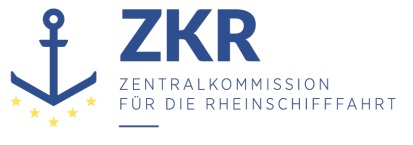 Or. DEUTSCHGEMEINSAME EXPERTENTAGUNG FÜR DIE DEM ÜBEREINKOMMEN ÜBER DIE INTERNATIONALE BEFÖRDERUNG VON GEFÄHRLICHEN GÜTERN AUF BINNENWASSERSTRAẞEN (ADN) BEIGEFÜGTE VERORDNUNG 		Übersicht Fragenkatalog „Allgemein“		Vorgelegt von der Zentralkommission für die Rheinschifffahrt (ZKR)***NummerQuelleAntwortBemerkungenBearbeitungsstandAllgemeinZiel 1110 01.0-01ÜbereinkommenB19.09.2018110 01.0-02Artikel 1 Nummer 1 ADN-ÜbereinkommenD10.12.2020110 01.0-032.1.1.1D10.12.2020110 01.0-043.2.1A10.12.2020110 01.0-058.1.2.1 d), 8.1.2.1 h)A10.12.2020110 01.0-067.1.3B10.12.2020110 01.0-077.2.3D10.12.2020110 01.0-08ADN 1.2.1DNeue Frage10.12.2020110 01.0-098.2.1, 8.6.2, 7.1.3.15, 7.2.3.15C19.09.2018110 01.0-108.6.1C19.09.2018110 01.0-117.1.3.15, 7.2.3.15, 8.2.1.2C10.12.2020110 01.0-128.2.1.4, 8.2.2.8B06.06.2011110 01.0-131.1.2.1C10.12.2020110 01.0-14Teil 9, 9.3.3A10.12.2020110 01.0-15Teil 9, 9.1B10.12.2020110 01.0-16Artikel 1 Nummer 1 ADN-ÜbereinkommenB19.09.2018110 01.0-17ADN-ÜbereinkommenB19.09.2018110 01.0-181.1.2.5B19.09.2018110 01.0-191.1.3.6C10.12.2020110 01.0-201.1.3.7 b)C10.12.2020110 01.0-211.3.2.3CNeue Frage10.12.2020110 01.0-221.1.3.3C10.12.2020110 01.0-233.2.1 Tabelle AA10.12.2020110 01.0-241.4.2.2CNeue Frage10.12.2020110 01.0-251.4.2.2.1, 1.4.2.2.3C10.12.2020110 01.0-261.1.3.6A10.12.2020110 01.0-271.3B10.12.2020110 01.0-281.6.7BNeue Frage10.12.2020110 01.0-291.5.1.1A10.12.2020110 01.0-301.10.3.1.1D10.12.2020110 01.0-318.1.6.3CNeue Frage10.12.2020Ziel 2110 02.0-017.1.3.31, 7.2.3.31C19.09.2018110 02.0-028.1.5.3B19.09.2018110 02.0-037.1.3.31, 7.2.3.31, 9.1.0.31, 9.2.0.31, 9.3.1.31, 9.3.2.31,
9.3.3.31A19.09.2018110 02.0-049.1.0.31.2, 9.3.1.31.2, 9.3.2.31.2, 9.3.3.31.2D 28.09.2016110 02.0-05gestrichen (2016)28.09.2016110 02.0-069.1.0.34.2, 9.3.1.34.2, 9.3.2.34.2, 9.3.3.34.2C19.09.2018110 02.0-079.1.0.34.1, 9.3.1.34.1, 9.3.2.34.1, 9.3.3.34.1A06.06.2011110 02.0-089.1.0.41.2, 9.3.1.41.2, 9.3.2.41.2, 9.3.3.41.2D10.12.2020110 02.0-099.1.0.34.1, 9.3.1.34.1, 9.3.2.34.1, 9.3.3.34.1A28.09.2016110 02.0-109.1.0.32.1, 9.3.1.32.1, 9.3.2.32.1, 9.3.3.32.1B28.09.2016110 02.0-119.1.0.88,
9.2.0.88,
9.3.1.8,
9.3.2.8,
9.3.3.8B30.09.2014110 02.0-127.1.2.5, 7.2.2.5D30.09.2014110 02.0-138.1.6.3A10.12.2020110 02.0-148.1.5.3B06.06.2011110 02.0-15gestrichen (2008)06.06.2011110 02.0-161.6.7.2.2.2, 9.1.0.52.4, 9.3.1.52.10, 9.3.2.52.10, 9.3.3.52.10D10.12.2020110 02.0-171.2.1B10.12.2020110 02.0-181.2.1A19.09.2018110 02.0-197.1.2.5, 7.2.2.5D10.12.2020110 02.0-201.2.1D19.09.2018110 02.0-211.2.1C06.06.2011110 02.0-221.6.7.2.1.1, 9.1.0.52.4, 9.3.1.52.10, 9.3.2.52.10, 9.3.3.52.10A10.12.2020110 02.0-237.1.3.31, 7.2.3.31ANeue Frage10.12.2020110 02.0-247.1.3.31, 7.2.3.31ANeue Frage10.12.2020Ziel 4110 04.0-018.1.5.1C19.09.2018110 04.0-021.2.1B06.06.2011110 04.0-038.1.6.3C19.09.2018110 04.0-04Allgemeine GrundkenntnisseC06.06.2011110 04.0-05Allgemeine GrundkenntnisseA06.06.2011110 04.0-068.1.6.3B19.09.2018110 04.0-07gestrichen (2009)06.06.2011111 04.0-08gestrichen (2009)06.06.2011110 04.0-09Allgemeine GrundkenntnisseA06.06.2011110 04.0-10Allgemeine GrundkenntnisseA19.09.2018110 04.0-11Allgemeine GrundkenntnisseB19.09.2018110 04.0-12Allgemeine GrundkenntnisseC19.09.2018110 04.0-13Allgemeine GrundkenntnisseD19.09.2018110 04.0-14Allgemeine GrundkenntnisseA19.09.2018110 04.0-15Allgemeine Grundkenntnisse, 7.1.3.1.6, 7.2.3.1.6D10.12.2020110 04.0-161.2.1B10.12.2020110 04.0-171.2.1B06.06.2011110 04.0-18Allgemeine Grundkenntnisse C06.06.2011110 04.0-19Allgemeine GrundkenntnisseC19.09.2018110 04.0-20Allgemeine GrundkenntnisseD19.09.2018110 04.0-21Allgemeine GrundkenntnisseB19.09.2018Ziel 5110 05.0-012.1.1.1, 2.2.2A06.06.2011110 05.0-022.1.1.1, 2.2.2C06.06.2011110 05.0-032.1.1.1, 2.2.3B06.06.2011110 05.0-042.1.1.1, 2.2.3B06.06.2011110 05.0-052.1.1.1, 2.2.8D06.06.2011110 05.0-062.1.1.1, 2.2.52C06.06.2011110 05.0-072.1.1.1, 2.2.8A 06.06.2011110 05.0-082.1.1.1, 2.2.62B06.06.2011110 05.0-092.1.1.1, 2.2.3B06.06.2011110 05.0-102.1.1.1, 2.2.61B06.06.2011110 05.0-112.1.2.1, Tabelle AB06.06.2011110 05.0-121.2.1B10.12.2020110 05.0-131.2.1A30.09.2014110 05.0-143.2.1 Tabelle A, 2.2.9.1.7, 3.3.1 Sondervorschrift 598B10.12.2020110 05.0-15Allgemeine GrundkenntnisseB06.06.2011110 05.0-16gestrichen (2021)10.12.2020110 05.0-17Allgemeine GrundkenntnisseC06.06.2011110 05.0-182.2.2.1.3C06.06.2011110 05.0-192.2.61.1.4A30.09.2014110 05.0-202.2.3.1.3C06.06.2011110 05.0-211.2.1, 2.2.3.1.3D06.06.2011110 05.0-221.2.1, 2.1.1.1, 2.2.8.1.4.2A10.12.2020110 05.0-23Allgemeine GrundkenntnisseB06.06.2011110 05.0-242.2.2.1.3, 3.2, Tabelle AC10.12.2020110 05.0-252.1.1.1, 2.2.51D30.09.2014110 05.0-26Allgemeine GrundkenntnisseA06.06.2011110 05.0-272.1.1.1, 2.2.8B06.06.2011110 05.0-282.1.1.1, 2.2.61A10.12.2020110 05.0-292.1.1.1, 2.2.51B10.12.2020110 05.0-302.1.1.1, 2.2.9C06.06.2011110 05.0-312.1.1.1, 2.2.8A06.06.2011110 05.0-322.1.1.1, 2.2.7B06.06.2011110 05.0-332.1.1.1, 2.2.62C06.06.2011110 05.0-342.1.1.1, 2.2.61D06.06.2011110 05.0-352.1.1.1, 2.2.52A06.06.2011110 05.0-362.1.1.1, 2.2.51B30.09.2014110 05.0-372.1.1.1, 2.2.43C06.06.2011110 05.0-382.1.1.1, 2.2.42B06.06.2011110 05.0-392.1.1.1, 2.2.41D30.09.2014110 05.0-402.1.1.1, 2.2.2B06.06.2011110 05.0-412.1.1.1, 2.2.3C30.09.2014110 05.0-422.1.1.1, 2.2.3A06.06.2011110 05.0-432.1.1.1, 2.2.7C06.06.2011110 05.0-442.1.1.1, 2.2.8B28.09.2016110 05.0-453.2, Tabelle A oder CA 06.06.2011110 05.0-46Allgemeine GrundkenntnisseB06.06.2011110 05.0-47Allgemeine GrundkenntnisseD06.06.2011110 05.0-48Allgemeine GrundkenntnisseB06.06.2011110 05.0-49Allgemeine GrundkenntnisseA10.12.2020110 05.0-50Allgemeine GrundkenntnisseC10.12.2020110 05.0-51Allgemeine GrundkenntnisseC 06.06.2011110 05.0-52Allgemeine GrundkenntnisseC10.12.2020110 05.0-53Allgemeine GrundkenntnisseD10.12.2020110 05.0-54Allgemeine GrundkenntnisseA30.09.2014110 05.0-55Allgemeine Grundkenntnisse C06.06.2011110 05.0-56Allgemeine GrundkenntnisseA06.06.2011110 05.0-57Allgemeine GrundkenntnisseA30.09.2014110 05.0-58Allgemeine Grundkenntnisse, 1.2.1A 06.06.2011110 05.0-59Allgemeine GrundkenntnisseA06.06.2011110 05.0-60Allgemeine GrundkenntnisseA06.06.2011110 05.0-61Allgemeine GrundkenntnisseD06.06.2011110 05.0-62Allgemeine GrundkenntnisseD06.06.2011110 05.0-63Allgemeine GrundkenntnisseC06.06.2011110 05.0-64 Allgemeine GrundkenntnisseA06.06.2011110 05.0-65Allgemeine GrundkenntnisseB06.06.2011110 05.0-66Allgemeine GrundkenntnisseB06.06.2011110 05.0-67Allgemeine GrundkenntnisseB06.06.2011110 05.0-68Allgemeine GrundkenntnisseC30.09.2014110 05.0-69Allgemeine GrundkenntnisseB30.09.2014110 05.0-70Allgemeine GrundkenntnisseA06.06.2011110 05.0-71Allgemeine GrundkenntnisseD06.06.2011110 05.0-72Allgemeine GrundkenntnisseC06.06.2011110 05.0-73Allgemeine GrundkenntnisseA06.06.2011110 05.0-74Allgemeine GrundkenntnisseA30.09.2014110 05.0-752.1.1.1B30.09.2014110 05.0-76Allgemeine GrundkenntnisseC06.06.2011110 05.0-773.2, Tabelle AB06.06.2011110 05.0-782.1.1.1, 2.2.1A06.06.2011Ziel 6110 06.0-011.1.3.3B10.12.2020110 06.0-02gestrichen (2005)06.06.2011110 06.0-038.3.1.1A06.06.2011110 06.0-041.1.4.6 B10.12.2020110 06.0-057.1.4.9, 7.2.4.9B19.09.2018110 06.0-061.1.4.1B13.09.2012110 06.0-07gestrichen (2021)10.12.2020110 06.0-08CEVNI, Artikel 1.02, Nr. 4, 1.4.2.2.1A10.12.2020110 06.0-09CEVNI, Artikel 1.02, Nr. 4, 1.4.2.2.1B10.12.2020110 06.0-10gestrichen (2014) 30.09.2014110 06.0-11gestrichen (2005) 06.06.2011110 06.0-123.2, Tabelle A und CA13.09.2012110 06.0-13gestrichen06.06.2011110 06.0-14CEVNI, Artikel 1.02, Nr. 4, 1.4.2.2.1D10.12.2020110 06.0-153.2, Tabelle A und Tabelle C, 7.1.5.0, 7.2.5.0, CEVNI, Artikel 3.14B10.12.2020110 06.0-167.1.4.9, 7.2.4.9B06.06.2011110 06.0-17Allgemeine GrundkenntnisseC13.09.2012110 06.0-187.1.4.9, 7.2.4.9B28.09.2016110 06.0-19Allgemeine GrundkenntnisseC10.12.2020110 06.0-207.1.5.4.2B10.12.2020110 06.0-217.1.5.4.3, 7.2.5.4.3B10.12.2020110 06.0-227.1.5.4.3, 7.2.5.4.3C10.12.2020110 06.0-237.1.5.4.2, 7.2.5.4.2D10.12.2020110 06.0-241.2.1, 7.1.4.7.1, 7.2.4.10.1, 8.6.3B10.12.2020110 06.0-251.2.1, 7.1.4.7.1, 7.2.4.10.1, 8.6.3A10.12.2020110 06.0-261.4.2.2.1 d), 1.4.3.1.1 f), 1.4.3.3 q)B28.09.2016110 06.0-271.4.2.2.1 d), 1.4.3.1.1 f), 1.4.3.3 q)D19.09.2018110 06.0-281.4.2.2.1 d), 1.4.3.7.1 g)D28.09.2016110 06.0-297.1.4.7.1, 7.1.4.77A10.12.2020110 06.0-307.2.4.10.1, 7.2.4.77B19.09.2018110 06.0-311.2.1B28.09.2016110 06.0-321.2.1C28.09.2016110 06.0-331.2.1, 7.1.4.77, 7.2.4.77A10.12.2020110 06.0-347.2.4.77, 3.2.3.2 Tabelle CC28.09.2016110 06.0-357.1.4.77, 3.2.1 Tabelle AC28.09.2016Ziel 7110 07.0-015.4.1.1, 8.1.2.1B19.09.2018110 07.0-02gestrichen (2008)06.06.2011110 07.0-035.4.1.1, 8.1.2.1A30.09.2014110 07.0-045.4.1.1A28.09.2016110 07.0-055.4.1C30.09.2014110 07.0-065.4.1C19.09.2018110 07.0-075.4.3.2C19.09.2018110 07.0-088.1.2B19.09.2018110 07.0-095.4.3.2B30.09.2014110 07.0-101.16.2.1C10.12.2020110 07.0-111.16.1.1.2C19.09.2018110 07.0-125.4.3D10.12.2020110 07.0-135.4.3C28.09.2016110 07.0-141.4.2.2.1, 5.4.3B30.09.2014110 07.0-155.4.3.1B19.09.2018110 07.0-16gestrichen (2008)06.06.2011110 07.0-175.4.3.1B10.12.2020110 07.0-185.4.3.1B10.12.2020110 07.0-195.4.3.2C30.09.2014110 07.0-205.4.3.1B 19.09.2018110.07.0-215.4.3.2C30.09.2014110 07.0-225.4.3.2C30.09.2014110 07.0-235.4.3.2A19.09.2018110 07.0-24gestrichen (2008)06.06.2011110 07.0-255.4.3.3A19.09.2018110 07.0-265.4.3C10.12.2020110 07.0-275.4.1.4.1C10.12.2020110 07.0-285.4.3.1B19.09.2018110 07.0-295.4.3.1C30.09.2014110 07.0-305.4.3A30.09.2014110 07.0-315.4.3.3A30.09.2014110 07.0-32gestrichen (2008)06.06.2011111 07.0-33gestrichen (2009)06.06.2011110 07.0-345.4.3.3D30.09.2014110 07.0-351.16.1.3.2B10.12.2020110 07.0-361.16.1.3.1 c)D19.09.2018110 07.0-375.4.1.1.18D30.09.2014110 07.0-38gestrichen (2014)30.09.2014Ziel 8110 08.0-01Allgemeine GrundkenntnisseB28.09.2016110 08.0-02Allgemeine GrundkenntnisseB06.06.2011110 08.0-03Allgemeine GrundkenntnisseB06.06.2011110 08.0-04Allgemeine GrundkenntnisseC06.06.2011110 08.0-05Allgemeine GrundkenntnisseA10.12.2020110 08.0-067.1.3.41.1, 7.2.3.41.1, 8.3.4 BNeue Frage10.12.2020110 08.0-07Allgemeine GrundkenntnisseA06.06.2011110 08.0-08Allgemeine GrundkenntnisseD13.09.2012110 08.0-09Allgemeine GrundkenntnisseA13.09.2012110 08.0-108.1.4B30.09.2014110 08.0-111.3.2.2.4A06.06.2011110 08.0-128.3.4, 7.1.3.41.1, 7.2.3.41.1C10.12.2020110 08.0-138.3.4D06.06.2011110 08.0-148.1.6.1A06.06.2011110 08.0-158.1.6.1C19.09.2018110 08.0-168.1.6.1, Allgemeine GrundkenntnisseD30.09.2014110 08.0-17Allgemeine GrundkenntnisseA06.06.2011110 08.0-189.1.0.53.4, 9.3.1.53.3, 9.3.2.53.3, 9.3.3.53.3A10.12.2020110 08.0-19Allgemeine GrundkenntnisseC06.06.2011110 08.0-208.1.6.1C19.09.2018110 08.0-218.1.4D10.12.2020110 08.0-228.3.4A10.12.2020110 08.0-237.1.3.1/7.2.3.1D10.12.2020110 08.0-24Allgemeine GrundkenntnisseC13.09.2012110 08.0-25Allgemeine GrundkenntnisseC06.06.2011110 08.0-269.1.0.74, 9.3.1.74, 9.3.2.74, 9.3.3.74C06.06.2011110 08.0-278.1.4B10.12.2020110 08.0-28Allgemeine GrundkenntnisseA06.06.2011110 08.0-29Allgemeine GrundkenntnisseD06.06.2011110 08.0-30Allgemeine GrundkenntnisseA06.06.2011110 08.0-31Allgemeine GrundkenntnisseC10.12.2020110 08.0-32Allgemeine GrundkenntnisseB06.06.2011110 08.0-33Allgemeine GrundkenntnisseB10.12.2020110 08.0-34Allgemeine GrundkenntnisseA06.06.2011110 08.0-35Allgemeine GrundkenntnisseB13.09.2012110 08.0-36Allgemeine GrundkenntnisseC06.06.2011110 08.0-37Allgemeine GrundkenntnisseA10.12.2020110 08.0-38Allgemeine GrundkenntnisseC10.12.2020110 08.0-39Allgemeine GrundkenntnisseA06.06.2011110 08.0-40Allgemeine GrundkenntnisseA10.12.2020110 08.0-41Allgemeine GrundkenntnisseD30.09.2014110 08.0-42Allgemeine GrundkenntnisseC30.09.2014110 08.0-43Allgemeine GrundkenntnisseD06.06.2011110 08.0-44Allgemeine GrundkenntnisseC06.06.2011110 08.0-45Allgemeine GrundkenntnisseD10.12.2020110 08.0-46Allgemeine GrundkenntnisseB06.06.2011110 08.0-47Allgemeine GrundkenntnisseA06.06.2011110 08.0-48Allgemeine GrundkenntnisseC10.12.2020110 08.0-49Allgemeine GrundkenntnisseA13.09.2012110 08.0-50Allgemeine GrundkenntnisseA10.12.2020110 08.0-51Allgemeine GrundkenntnisseA10.12.2020110 08.0-52Allgemeine GrundkenntnisseC06.06.2011110 08.0-53Allgemeine GrundkenntnisseA10.12.2020110 08.0-54Allgemeine GrundkenntnisseD06.06.2011110 08.0-55Allgemeine GrundkenntnisseD06.06.2011110 08.0-56Allgemeine GrundkenntnisseCNeue Frage19.09.2018110 08.0-57Allgemeine GrundkenntnisseD06.06.2011110 08.0-58Allgemeine GrundkenntnisseD10.12.2020110 08.0-59Allgemeine GrundkenntnisseD13.09.2012110 08.0-60gestrichen (2008)06.06.2011110 08.0-61Allgemeine GrundkenntnisseC13.09.2012110 08.0-62Allgemeine GrundkenntnisseA06.06.2011110 08.0-63Allgemeine GrundkenntnisseD30.09.2014110 08.0-64gestrichen (14.03.2018)14.03.2018110 08.0-65Allgemeine GrundkenntnisseC10.12.2020110 08.0-66Allgemeine GrundkenntnisseC30.09.2014110 08.0-67Allgemeine GrundkenntnisseD10.12.2020110 08.0-68Allgemeine GrundkenntnisseB10.12.2020110 08.0-69Allgemeine GrundkenntnisseB10.12.2020110 08.0-70gestrichen (19.09.2018) 19.09.2018110 08.0-71Allgemeine GrundkenntnisseC10.12.2020110 08.0-72Allgemeine GrundkenntnisseC10.12.2020110 08.0-738.1.5.3B10.12.2020110 08.0-748.1.5.1D06.06.2011110 08.0-757.1.3.41.1, 7.2.3.41.1, 8.3.4C10.12.2020110 08.0-761.3.2.2.4C06.06.2011Ziel 9 110 09.0-019.1.0.93.2, 9.2.0.93.2, 9.3.3.13.2C13.09.2012110 09.0-029.1.0.93.3, 9.2.0.93.3, 9.3.1.13.2, 9.3.2.13.2, 9.3.3.13.3A30.09.2014110 09.0-039.1.0.95.2, 9.2.0.95.2, 9.3.3.15.2D13.09.2012110 09.0-049.1.0.95.3B13.09.2012110 09.0-057.2.4.21.3C30.09.2014110 09.0-06Allgemeine GrundkenntnisseB13.09.2012110 09.0-077.2.3.15D10.12.2020110 09.0-087.2.3.20.1C28.09.2016110 09.0-09Allgemeine GrundkenntnisseA13.09.2012110 09.0-10Allgemeine GrundkenntnisseB13.09.2012110 09.0-11Allgemeine GrundkenntnisseB10.12.2020110 09.0-12Allgemeine GrundkenntnisseD30.09.2014110 09.0-13Allgemeine GrundkenntnisseC13.09.2012110 09.0-14Allgemeine GrundkenntnisseC13.09.2012110 09.0-151.2.1, 9.3.2.13.3, 9.3.3.13.3B13.09.2012110 09.0-16Allgemeine GrundkenntnisseA28.09.2016110 09.0-17Allgemeine Grundkenntnisse, D28.09.2016110 09.0-18Allgemeine GrundkenntnisseA13.09.2012110 09.0-19Allgemeine GrundkenntnisseC13.09.2012110 09.0-20Allgemeine GrundkenntnisseD13.09.2012110 09.0-21Allgemeine GrundkenntnisseC13.09.2012Güter-schifffahrtZiel 2120 02.0-017.1.3.31B19.09.2018120 02.0-029.1.0.11.1 a)B30.09.2014120 02.0-039.1.0.34.1A28.09.2016120 02.0-049.1.0.11.1C06.06.2011120 02.0-059.1.0.11.3B10.12.2020120 02.0-069.1.0.12.1A10.12.2020120 02.0-079.1.0.32.1C06.06.2011120 02.0-089.1.0.40.1D10.12.2020120 02.0-099.1.0.40.2A10.12.2020120 02.0-109.1.0.40.1D10.12.2020120 02.0-119.1.0.41.2A 19.09.2018120 02.0-127.1.3.70.2B10.12.2020120 02.0-139.1.0.74.3D30.09.2014120 02.0-149.1.0.91.2A10.12.2020120 02.0-15gestrichen (2012) 13.09.2012120 02.0-16gestrichen (2012) 13.09.2012120 02.0-179.1.0.91.3C30.09.2014120 02.0-189.1.0.91.1B30.09.2014120 02.0-199.1.0.91.3B30.09.2014120 02.0-20gestrichen (2012) 13.09.2012120 02.0-21gestrichen (2012) 13.09.2012120 02.0-22gestrichen (2012) 13.09.2012120 02.0-23gestrichen (2012) 13.09.2012120 02.0-249.2.0.34.1B06.06.2011120 02.0-259.1.0.41.2A30.09.2014120 02.0-269.1.0.17.2C30.09.2014120 02.0-277.1.4.1.1, 7.1.4.1.4A10.12.2020120 02.0-289.1.0.12.1B10.12.2020120 02.0-299.1.0.20D28.09.2016120 02.0-309.1.0.40.3A10.12.2020120 02.0-319.1.0.41.1C30.09.2014120 02.0-329.1.0.53.1D19.09.2018Ziel 3 120 03.0-01 3.2.1, Tabelle A, 7.1.6.12C28.09.2016120 03.0-027.1.4.12.1D13.09.2012120 03.0-033.2.1, Tabelle A, 7.1.6.12C28.09.2016120 03.0-043.2.1, Tabelle A, 7.1.6.12A28.09.2016120 03.0-053.2.1, Tabelle A, 7.1.6.12A28.09.2016120 03.0-063.2.1, Tabelle A, 7.1.6.12D10.12.2020120 03.0-073.2.1, Tabelle A, 7.1.6.16C10.12.2020120 03.0-083.2.1, Tabelle A, 7.1.6.16D28.09.2016120 03.0-093.2.1, Tabelle A, 7.1.6.12 A19.09.2018120 03.0-103.2.1, Tabelle A, 7.1.6.12B19.09.2018120 03.0-113.2.1, Tabelle A, 7.1.6.12D28.09.2016120 03.0-127.1.4.15.1D13.09.2012120 03.0-133.2.1, Tabelle A, 7.1.6.12A28.09.2016120 03.0-147.1.4.15.1B10.12.2020120 03.0-153.2.1, Tabelle A, 7.1.6.11C28.09.2016120 03.0-163.2.1, Tabelle A, 7.1.6.11D28.09.2016120 03.0-177.1.3.51.4B19.09.2018120 03.0-187.1.4.12.2C28.09.2016120 03.0-197.1.4.12.2D19.09.2018Ziel 6120 06.0-015.2.2.2.2D13.09.2012120 06.0-023.3.1 Sondervorschrift 800C10.12.2020120 06.0-035.2.2.2.2, 5.3.4C28.09.2016120 06.0-045.2.2.2.2C19.09.2018120 06.0-055.2.2.2.2C13.09.2012120 06.0-065.2.2.2.2D13.09.2012120 06.0-071.1.3.6.1A10.12.2020120 06.0-081.1.3.6.1, 3.2.1, Tabelle AB10.12.2020120 06.0-091.1.3.6.1A10.12.2020120 06.0-108.3.1D28.09.2016120 06.0-117.1.5.4.3C28.09.2016120 06.0-127.1.4.3.1A28.09.2016120 06.0-137.1.4.3.4A06.06.2011120 06.0-147.1.4.3.3D28.09.2016120 06.0-157.1.4.3.2C28.09.2016120 06.0-167.1.4.3, 7.1.4.4, 7.1.4.5C28.09.2016120 06.0-177.1.4.3D06.06.2011120 06.0-187.1.4.1.1B10.12.2020120 06.0-197.1.5.2A28.09.2016120 06.0-201.1.3.6.1, 3.2.1, Tabelle AA28.09.2016120 06.0-211.1.3.6.1, 3.2.1, Tabelle AA28.09.2016120 06.0-223.2.1 Tabelle A, 7.1.4.1.1D28.09.2016120 06.0-23Allgemeine GrundkenntnisseA28.09.2016120 06.0-245.2.2.2.2B13.09.2012120 06.0-255.2.2.2.2A13.09.2012120 06.0-265.2.2.2.2, 5.3C28.09.2016120 06.0-275.2.2, 3.2.1, Tabelle AA28.09.2016120 06.0-28Allgemeine GrundkenntnisseA06.06.2011120 06.0-297.1.4.4.2B19.09.2018120 06.0-307.1.4.3.3, 7.1.4.14.2, 7.1.4.14.3C28.09.2016120 06.0-311.1.3.6.1, 3.2.1, Tabelle AC28.09.2016120 06.0-327.1.4.1.1B28.09.2016120 06.0-335.2.2.2.2B30.09.2014120 06.0-345.2.2.2.2A28.09.2016120 06.0-355.2.2.2.2B13.09.2012120 06.0-365.2.2.2.2B13.09.2012120 06.0-375.2.2.2.2D13.09.2012120 06.0-385.2.2.2.2D13.09.2012120 06.0-395.2.2.2.2B13.09.2012120 06.0-405.2.2.2.2C30.09.2014120 06.0-415.2.2.2.2B30.09.2014120 06.0-425.2.2.2.2A13.09.2012120 06.0-437.1.4.3.3A28.09.2016120 06.0-447.1.4.3.1A28.09.2016120 06.0-457.1.4.3.1D28.09.2016120 06.0-465.2.2.2.1.1A30.09.2014120 06.0-477.1.4.1C28.09.2016120 06.0-487.1B28.09.2016120 06.0-497.1.3.42B06.06.2011120 06.0-505.2.2.2.2D30.09.2014120 06.0-517.1.4.7.1A28.09.2016120 06.0-527.1.4.3.4A06.06.2011120 06.0-537.1.4.3.2D28.09.2016120 06.0-547.1.4.4.2A28.09.2016120 06.0-557.1.4.3.1D28.09.2016120 06.0-567.1.4.3.3B13.09.2012120 06.0-577.1.4.3A28.09.2016120 06.0-587.1.4.9B28.09.2016120 06.0-597.1.4.4.2A06.06.2011120 06.0-607.1.4.4.3B28.09.2016120 06.0-613.2.1, Tabelle A, 7.1.5.0.2C28.09.2016120 06.0-623.2.1, Tabelle A 7.1.5.0.2A28.09.2016120 06.0-637.1.4.1C28.09.2016120 06.0-643.2.1, Tabelle A, 1.1.3.6.1, B28.09.2016120 06.0-653.2.1 Tabelle A, 7.1.5 0.2D28.09.2016120 06.0-663.2.1 Tabelle A, 7.1.5 0.2A28.09.2016120 06.0-673.2.1 Tabelle A, 7.1.5 0.1B10.12.2020120 06.0-683.2.1 Tabelle A, 7.1.5 0.2D10.12.2020120 06.0-697.1.4.4B28.09.2016120 06.0-705.2.1.8.3D13.09.2012120 06.0-713.5.4.2BNeue Frage19.09.2018120 06.0-723.4.7.1ANeue Frage19.09.2018120 06.0-733.4.7.1DNeue Frage19.09.2018120 06.0-743.4.8.1BNeue Frage19.09.2018120 06.0-753.5.4.2CNeue Frage19.09.2018120 06.0-765.2.1.9.2CNeue Frage19.09.2018120 06.0-775.3.3DNeue Frage19.09.2018120 06.0-785.3.2.2CNeue Frage19.09.2018120 06.0-795.3.2.2BNeue Frage19.09.2018120 06.0-805.5.3.6.2BNeue Frage19.09.2018Ziel 7120 07.0-011.1.3.6.1, 1.16.1.1.1B19.09.2018120 07.0-027.1.4.11.1D30.09.2014120 07.0-037.1.4.11.1A30.09.2014120 07.0-041.1.3.6.1, 1.16.1, 3.2.1, Tabelle AA19.09.2018120 07.0-057.1.2.19.1, 1.16.1C19.09.2018120 07.0-067.1.2.19.1, 1.16.1B19.09.2018120 07.0-077.1.2.19.1B30.09.2014120 07.0-085.4.3.2A30.09.2014120 07.0-097.1.4.8.1B28.09.2016120 07.0-107.1.4.8.1A28.09.2016120 07.0-117.1.4.8.1D28.09.2016120 07.0-127.1.4.11.1A30.09.2014120 07.0-138.1.2.1, 8.1.2.2A30.09.2014120 07.0-145.4.3A30.09.2014120 07.0-157.1.4.11.2A30.09.2014120 07.0-162.2.1.1.5, 2.2.1.1.6, 7.1.4.3.4B30.09.2014120 07.0-171.1.3.6.2C28.09.2016120 07.0-185.4.3.2C30.09.2014120 07.0-191.1.3.6.1, 1.1.3.6.2, 5.4.3.2D19.09.2018120 07.0-207.1.3.1.3, 7.1.6.12, 7.1.6.16, 8.1.2.1A30.09.2014120 07.0-218.1.2.4B30.09.2014120 07.0-221.16.1.2.2C19.09.2018Ziel 8120 08.0-01Allgemeine GrundkenntnisseB13.09.2012120 08.0-028.3.5A30.09.2014120 08.0-035.4.3B28.09.2016120 08.0-047.1.4.8.2C28.09.2016120 08.0-051.1.3.6.1, 8.3.4C28.09.2016120 08.0-061.1.3.6.1, 7.1.3.41.1, 8.3.4D10.12.2020120 08.0-078.3.5A10.12.2020120 08.0-087.1.3.44C 28.09.2016120 08.0-091.1.3.6.1, 3.2.1, Tabelle A, 8.1.5.1D28.09.2016120 08.0-103.2.1, Tabelle A, 8.1.5.1A28.09.2016120 08.0-113.2.1, Tabelle A, 8.1.5.1C28.09.2016120 08.0-123.2.1, Tabelle A, 8.1.5.1A28.09.2016120 08.0-133.2.1, Tabelle A, 8.1.5.1D28.09.2016120 08.0-143.2.1, Tabelle A, 7.1.3.1.3, 7.1.3.1.5D28.09.2016120 08.0-157.1.3.1.6A10.12.2020120 08.0-16Allgemeine Grundkenntnisse, CEVNI, Artikel 8.01  C28.09.2016120 08.0-173.2.1, Tabelle A, 8.1.5.1  A28.09.2016120 08.0-187.1.3.1.6B10.12.2020120 08.0-193.2.1, Tabelle A, 7.1.3.1.6, 8.1.5.1 C28.09.2016120 08.0-203.2.1, Tabelle A, 7.1.3.1.6, 8.1.5.1A28.09.2016120 08.0-211.1.3.6B30.09.2014120 08.0-223.2.1, Tabelle A, 8.1.5.1C28.09.2016120 08.0-233.2.1, Tabelle A, 8.1.5.1B28.09.2016120 08.0-243.2.1, Tabelle A, 8.1.5.1A28.09.2016120 08.0-253.2.1, Tabelle A, 8.1.5.1B28.09.2016120 08.0-261.4.2.2.1, 3.2.1, Tabelle A, 5.4.3, 8.1.5.1B28.09.2016120 08.0-278.1.4A30.09.2014Tank-schifffahrtZiel 2130 02.0-019.3.3.11.3C06.06.2011130 02.0-029.3.3.25.1A19.09.2018130 02.0-039.3.3.25.2 b) A06.06.2011130 02.0-047.2.4.25.2B19.09.2018130 02.0-059.3.3.16.1B06.06.2011130 02.0-063.2.3.1, 3.2.3.2 Tabelle CA10.12.2020130 02.0-073.2.3.2 Tabelle C D10.12.2020130 02.0-08Gestrichen (19.09.2018) 19.09.2018130 02.0-091.2.1, Allgemeine GrundkenntnisseB10.12.2020130 02.0-109.3.3.20.4A19.09.2018130 02.0-111.2.1A19.09.2018130 02.0-129.3.3.21.1 d)C19.09.2018130 02.0-139.3.3.21.1, 9.3.3.21.4, Allgemeine GrundkenntnisseA19.09.2018130 02.0-149.3.3.21.1 c)B06.06.2011130 02.0-151.2.1, Allgemeine GrundkenntnisseD30.09.2014130 02.0-168.1.6.2A19.09.2018130 02.0-178.6.3A30.09.2014130 02.0-187.2.4.25.4C10.12.2020130 02.0-191.2.1B10.12.2020130 02.0-201.2.1A10.12.2020130 02.0-219.3.3.25.2 c)C28.09.2016130 02.0-22gestrichen (2005)06.06.2011130 02.0-239.3.3.22.1 b)D30.09.2014130 02.0-249.3.3.21.3A06.06.2011130 02.0-259.3.3.25.8C19.09.2018130 02.0-26Allgemeine GrundkenntnisseC06.06.2011130 02.0-271.2.1A30.09.2014130 02.0-289.3.3.31.2C28.09.2016130 02.0-299.3.3.11.1D06.06.2011130 02.0-301.2.1B06.06.2011130 02.0-319.3.2.11.1. c), 9.3.3.11.1 c)C10.12.2020130 02.0-329.3.2.11.3, 9.3.3.11.3D10.12.2020130 02.0-33gestrichen (2012)13.09.2012130 02.0-349.3.3.23.2D06.06.2011130 02.0-359.3.3.21.3C13.09.2012130 02.0-369.3.3D10.12.2020130 02.0-379.3.3.21.1D30.09.2014130 02.0-389.3.3.22.4C19.09.2018130 02.0-397.2.3.25.1, 7.2.3.25.2D10.12.2020130 02.0-409.3.3.25.1A13.09.2012130 02.0-419.3.3.25.8 b)B06.06.2011130 02.0-429.3.3.25.7A06.06.2011130 02.0-439.3.3.25.6A06.06.2011130 02.0-449.3.3.25.8 b)D10.12.2020130 02.0-459.3.3.23.3C30.09.2014130 02.0-46gestrichen (2007)06.06.2011130 02.0-479.3.3.25.4 b)B30.09.2014130 02.0-489.3.3.11.3D06.06.2011130 02.0-498.1.2.3 u) B19.09.2018130 02.0-507.2.3.31.1C19.09.2018130 02.0-519.3.3.10.4C19.09.2018130 02.0-529.3.3.11.3 a)B28.09.2016 Ziel 3130 03.0-015.4.1.1.6.5B06.06.2011130 03.0-027.2.3.20.1D28.09.2016130 03.0-037.2.4.22D28.09.2016130 03.0-048.3.5B06.06.2011130 03.0-057.2.3.7.1.3C19.09.2018130 03.0-06Allgemeine GrundkenntnisseB30.09.2014130 03.0-079.3.3.26.2C19.09.2018130 03.0-081.2.1, Allgemeine GrundkenntnisseB30.09.2014130 03.0-091.2.1B30.09.2014130 03.0-10Allgemeine GrundkenntnisseD06.06.2011130 03.0-117.2.4.25.4 C30.09.2014130 03.0-127.2.3.7.1.4B10.12.2020130 03.0-137.2.3.7.1.1B19.09.2018130 03.0-14Allgemeine GrundkenntnisseC06.06.2011130 03.0-157.2.3.7.0ANeue Frage10.12.2020130 03.0-169.3.3.26.2B19.09.2018130 03.0-177.2.3.7.1.3C19.09.2018130 03.0-187.2.3.7.1.2D19.09.2018130 03.0-191.2.1D19.09.2018130 03.0-207.2.4.22.5C10.12.2020130 03.0-217.2.3.1.4, 7.2.4.22.1B19.09.2018130 03.0-22Allgemeine GrundkenntnisseA06.06.2011130 03.0-233.2.3.2 Tabelle C, Spalte 20, Bemerkung 8B28.09.2016130 03.0-247.2.4.13.1B28.09.2016130 03.0-259.3.3.26.2C19.09.2018130 03.0-268.3.5C28.09.2016130 03.0-277.2.3.7.1.5, 7.2.3.7.2.5D19.09.2018130 03.0-28gestrichen (19.09.2018) 19.09.2018130 03.0-297.2.3.42.2C06.06.2011130 03.0-307.2.3.42.2, 9.3.3.21.1A30.09.2014130 03.0-313.2.3.2 Tabelle C, 7.2.3.42.2, 9.3.3.21.1D30.09.2014130 03.0-323.2.3.2 Tabelle CB28.09.2016130 03.0-333.2.3.2 Tabelle CC28.09.2016Ziel 4 130 04.0-017.2.4.22.3B28.09.2016130 04.0-027.2.4.22.1, 7.2.4.22.3C28.09.2016130 04.0-033.2.3.2 Tabelle C, 8.1.5.1B10.12.2020130 04.0-043.2.3.2 Tabelle C, 8.1.5.1A28.09.2016130 04.0-057.2.3.1.4, 7.2.3.1.5, 7.2.3.1.6B06.06.2011130 04.0-06Allgemeine GrundkenntnisseB06.06.2011130 04.0-077.2.3.1.4, 7.2.3.1.6C10.12.2020130 04.0-08Allgemeine GrundkenntnisseA19.09.2018130 04.0-09Allgemeine GrundkenntnisseC10.12.2020130 04.0-103.2.3.2 Tabelle CA10.12.2020130 04.0-113.2.3.2 Tabelle C, 7.2.4.16.8, 8.1.5.1B28.09.2016130 04.0-123.2.3.2 Tabelle C, 7.2.4.22.3C19.09.2018130 04.0-133.2.3.2 Tabelle C, 7.2.4.22.1C19.09.2018 Ziel 6130 06.0-013.2.3.1C28.09.2016130 06.0-021.1.2.1B28.09.2016130 06.0-038.3.1A28.09.2016130 06.0-047.2.3.1.1D06.06.2011130 06.0-051.6.7.2, 7.2.3.20.1C 28.09.2016130 06.0-063.2.3.2 Tabelle C, 7.2.4.21.3C28.09.2016130 06.0-073.2.3.2 Tabelle CD10.12.2020130 06.0-083.2.3.2 Tabelle C, 7.2.4.21B28.09.2016130 06.0-093.2.3.2 Tabelle C, 7.2.4.21C28.09.2016130 06.0-107.2.4.22.1, 7.2.4.22.5B19.09.2018130 06.0-117.2.4.2.3A28.09.2016130 06.0-127.2.4.76B06.06.2011130 06.0-133.2.3.2 Tabelle CD30.09.2014130 06.0-143.2, Tabelle CC30.09.2014130 06.0-153.2.3.2 Tabelle C, 7.2.3.2.5A10.12.2020130 06.0-16Allgemeine GrundkenntnisseD28.09.2016130 06.0-17Allgemeine GrundkenntnisseB06.06.2011130 06.0-187.2.4.1C10.12.2020130 06.0-19Allgemeine GrundkenntnisseB30.09.2014130 06.0-20Allgemeine GrundkenntnisseB06.06.2011130 06.0-21Allgemeine GrundkenntnisseA30.09.2014130 06.0-22Allgemeine GrundkenntnisseC06.06.2011130 06.0-23gestrichen (2014)30.09.2014130 06.0-247.2.4.7.1A13.09.2012130 06.0-253.2.3.2 Tabelle CA28.09.2016130 06.0-263.2.3.2 Tabelle CC30.09.2014130 06.0-27Allgemeine GrundkenntnisseC10.12.2020130 06.0-28Allgemeine GrundkenntnisseC06.06.2011130 06.0-29Allgemeine GrundkenntnisseC06.06.2011130 06.0-307.2.4.10.1, 8.6.3D19.09.2018130 06.0-313.2.3.2 Tabelle CB10.12.2020130 06.0-323.2.3.2 Tabelle C, 7.2.4.21.3B28.09.2016130 06.0-333.2.3.2 Tabelle C, 7.2.4.21.3B28.09.2016130 06.0-343.2.3.2 Tabelle C, 7.2.4.21.3C28.09.2016130 06.0-353.2.3.1, 3.2.3.2 Tabelle C, Spalte 20, 3.2.4.3A30.09.2014130 06.0-363.2.3.1, 3.2.3.2 Tabelle C, Spalte 20B28.09.2016130 06.0-371.2.2.1C13.09.2012130 06.0-38Allgemeine GrundkenntnisseD28.09.2016130 06.0-397.2.4.1.1D19.09.2018130 06.0-407.2.4.1.2C30.09.2014130 06.0-417.2.4.10.4B10.12.2020130 06.0-427.2.4.16.6C30.09.2014130 06.0-43gestrichen (2011)06.06.2011130 06.0-449.3.1.18, 9.3.2.18,  9.3.3.18A30.09.2014130 06.0-453.2.3.2 Tabelle C, 7.2.4.28.3B28.09.2016130 06.0-463.2.3.2 Tabelle C, 7.2.4.16.13D30.09.2014130 06.0-473.2.3.2 Tabelle C, 7.2.4.16.13B30.09.2014130 06.0-483.2.3.2 Tabelle C, 7.2.4.16.13D30.09.2014130 06.0-493.2.3.1B28.09.2016130 06.0-503.2.3.1C28.09.2016130 06.0-513.2.3.1C28.09.2016130 06.0-523.2.3.1A28.09.2016130 06.0-53gestrichen (2016)28.09.2016130 06.0-54gestrichen (19.09.2018) 19.09.2018130 06.0-55gestrichen (2016)28.09.2016130 06.0-56gestrichen (19.09.2018) 19.09.2018130 06.0-577.2.5.0.1B28.09.2016Ziel 7130 07.0-011.16.1.2.2A19.09.2018130 07.0-027.2.4.10, 8.6.3C28.09.2016130 07.0-037.2.4.10.1C28.09.2016130 07.0-047.2.4.10.1B28.09.2016130 07.0-057.2.4.10.1B13.09.2012130 07.0-067.2.4.10.1D19.09.2018130 07.0-077.2.4.10.3C30.09.2014130 07.0-088.6.3D28.09.2016130 07.0-09gestrichen (2008)06.06.2011130 07.0-107.2.2.19.1D19.09.2018130 07.0-117.2.2.19.1A19.09.2018130 07.0-12gestrichen (2008)06.06.2011130 07.0-135.4.3.2A30.09.2014130 07.0-147.2.2.19.1D30.09.2014130 07.0-158.6.1.3, 9.3.3.25.9A13.09.2012130 07.0-16Allgemeine GrundkenntnisseC19.09.2018130 07.0-177.2.4.11.2B19.09.2018130 07.0-185.4.1.1.6.5A06.06.2011130 07.0-198.1.11B10.12.2020130 07.0-208.1.11B28.09.2016130 07.0-211.16.1.2.5D28.09.2016130 07.0-221.16.1.2.2A19.09.2018130 07.0-231.16.1.3.1B19.09.2018130 07.0-245.4.3.2C10.12.2020130 07.0-257.2.4.12A06.06.2011Ziel 8 130 08.0-018.3.5C10.12.2020130 08.0-023.2.4.3 Tabelle CB10.12.2020130 08.0-038.3.5C19.09.2018130 08.0-047.2.3.1.2, 7.2.3.1.3A06.06.2011130 08.0-058.3.2D19.09.2018130 08.0-06gestrichen (19.09.2018)19.09.2018130 08.0-078.3.4A28.09.2016130 08.0-088.3.4C10.12.2020130 08.0-098.1.6.1B06.06.2011130 08.0-107.2.4.41C28.09.2016130 08.0-117.2.3.41.1, 7.2.4.41B10.12.2020130 08.0-129.3.3.52.3C19.09.2018130 08.0-137.2.3.1.6B06.06.2011130 08.0-14Allgemeine GrundkenntnisseB13.09.2012130 08.0-15Allgemeine GrundkenntnisseB28.09.2016130 08.0-167.2.3.31.2D28.09.2016130 08.0-178.3.5A28.09.2016130 08.0-188.3.5A06.06.2011130 08.0-19Allgemeine GrundkenntnisseA06.06.2011130 08.0-208.3.5A10.12.2020130 08.0-21Allgemeine GrundkenntnisseA30.09.2014130 08.0-227.2.3.1.5, 7.2.3.1.6A30.09.2014130 08.0-237.2.3.1.6A30.09.2014130 08.0-24gestrichen (2012)13.09.2012130 08.0-253.2.3.2 Tabelle C, 8.1.5.1A30.09.2014130 08.0-263.2.3.2 Tabelle C, 7.2.4.16.8C28.09.2016130 08.0-27Allgemeine GrundkenntnisseA28.09.2016130 08.0-287.2.3.44C10.12.2020130 08.0-293.2.3.2 Tabelle C, 7.2.4.16.8A28.09.2016130 08.0-303.2.3.2 Tabelle C, 7.2.4.16.8B28.09.2016130 08.0-313.2.3.2 Tabelle C, 7.2.4.16.8C28.09.2016130 08.0-323.2.3.1, 3.2.3.2 Tabelle C, 3.2.3.3, 3.2.3.4,  8.1.5.1A28.09.2016130 08.0-331.2.1 A30.09.2014130 08.0-343.2.3.2 Tabelle C, 3.2.3.3, 3.2.3.4, 8.1.5.1 C28.09.2016130 08.0-353.2.3.2 Tabelle C, 3.2.3.3, 3.2.3.4, 8.1.5.1C30.09.2014130 08.0-363.2.3.2 Tabelle C, 8.1.5.1D30.09.2014130 08.0-373.2.3.2 Tabelle C, 8.1.5.1A28.09.2016